Publicado en Madrid el 11/10/2021 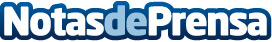 wecity incorpora a su equipo a Ignacio David García y a Francisco Taboadawecity es una Plataforma de Financiación Participativa (PFP), autorizada por la Comisión Nacional del Mercado de Valores (CNMV) que pretende democratizar el acceso a las altas rentabilidades del mercado inmobiliario institucionalDatos de contacto:Redacción608 171 536Nota de prensa publicada en: https://www.notasdeprensa.es/wecity-incorpora-a-su-equipo-a-ignacio-david Categorias: Inmobiliaria Finanzas Emprendedores Nombramientos Bolsa http://www.notasdeprensa.es